AİT OLDUĞU AY/YIL :	/	ÇALIŞILAN GÜNLERNot: Puantaj cetveline çalışılan her gün 8 (sekiz) saat olarak işlenmeli, haftalık çalışma süresi 48 (kırk sekiz) saati geçmemelidir. Stajyerlerin fazla mesai veya gece vardiyalarında çalışması ek staj günü olarak sayılmaz.İşbu Puantaj Kayıt Cetveli yukarıda isimleri yazılı	(adet) stajyer öğrenciye ait olup tarafımızca düzenlenmiştir.Staj yapılan İşletmenin/Kurumun Bilgileri	   Formu Tanzim Eden		Kontrol Eden İşyeri  YetkilininAdı Soyadı	…/…/….					…/…/….Çalışmadığı Günler	:	-İşe Giriş Tarihi	:	Gİşten Çıkış Tarihi	:	ÇNot: Aylık Puantaj Kayıt Cetveli öğrencinin staj yaptığı süre zarfında çalışılan ayı takip eden her ayın başında iş yeri tarafından doldurularak onaylanacak, puantaj kayıtları öğrenci tarafından da imzalanacak ve asıl suretleri öğrenci tarafından Staj Komisyonu’na gönderilecektir. Puantaj kayıt cetvelinin asıl belge olması, işveren ve staj yapan öğrenci tarafından imzalanması kanunen zorunlu olduğundan, öğrenci tarafından imzalanmayan ve iş yeri tarafından onaylanmayan puantaj kayıtları geçerli sayılmayacaktır. İşbu form zamanında teslim edilmediğinde ilgili aya ait puantaj bir (1) gün sayılacaktır.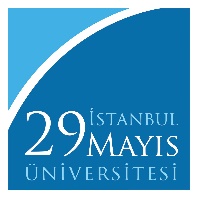 EDEBİYAT FAKÜLTESİ
BİLGİ VE BELGE YÖNETİMİ BÖLÜMÜ
STAJA TABİ TUTULAN ÖĞRENCİLERE AİT PUANTAJ KAYIT CETVELİDoküman NoF-FR.YNG.001.04EDEBİYAT FAKÜLTESİ
BİLGİ VE BELGE YÖNETİMİ BÖLÜMÜ
STAJA TABİ TUTULAN ÖĞRENCİLERE AİT PUANTAJ KAYIT CETVELİİlk Yayın Tarihi02.03.2023EDEBİYAT FAKÜLTESİ
BİLGİ VE BELGE YÖNETİMİ BÖLÜMÜ
STAJA TABİ TUTULAN ÖĞRENCİLERE AİT PUANTAJ KAYIT CETVELİRevizyon Tarihi--EDEBİYAT FAKÜLTESİ
BİLGİ VE BELGE YÖNETİMİ BÖLÜMÜ
STAJA TABİ TUTULAN ÖĞRENCİLERE AİT PUANTAJ KAYIT CETVELİRevizyon No00EDEBİYAT FAKÜLTESİ
BİLGİ VE BELGE YÖNETİMİ BÖLÜMÜ
STAJA TABİ TUTULAN ÖĞRENCİLERE AİT PUANTAJ KAYIT CETVELİSayfa1/1SIRA NOÖĞRENCİNİNADI SOYADI12345678910111213141516171819202122232425262728293031ÇALIŞTIĞI SAATLER TOPLAMIÖĞRENCİ İMZA123456789101112131415